Tuesday May 26, 2015 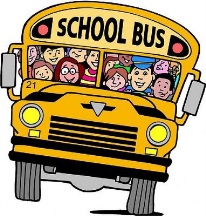 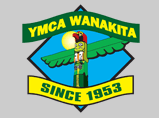 Dear KB Families, We are very fortunate to have received funding from the Trillium Lakelands District School Board to participate in an Outdoor Education excursion with our class.  So, we have planned a full-day trip to the YMCA Wanakita Outdoor Centre in Donald on Tuesday June 9th. We will leave the school at 9:00 AM sharp and return to school by 3:00 PM so students can catch their buses home at the end of the day. This trip will run rain or shine. There is no cost for students to participate in this trip due to the generous funds received from TLDSB. Please complete the attached permission form and return it to school by Friday May 29th. We will send home a list of what to bring as well as an itinerary of our program at a later date. We will require 4 volunteers in order to meet the TLDSB field trip ratio of 1 adult to every 4 students. There is no cost for 4 volunteers but beyond 4, there is a fee of $25.00 plus tax for each adult wanting to join us. As such, we will have to consider volunteer offers on a first come first serve basis while also taking into consideration volunteers who already have a current Criminal Reference Check on file. Please note that volunteers will be required to ride with us on the bus. There is no cost for volunteers to ride the bus.  We appreciate any and all who are willing to help us out as we cannot make this trip happen without the generous support of adult volunteers. If you are willing and interested in volunteering please complete the bottom portion of this form and return it to school by Monday June 1st. We look forward to exploring and learning with your children in a new and different outdoor environment. Sincerely,  Ms. Ferren and Ms. Hewitt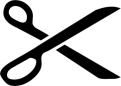 _____________________________________________________________________________________Yes…I am interested in volunteering with KB on the YMCA Wanakita Outdoor Centre field trip!Student Name: _______________________________Volunteer’s Name: _______________________________________________I am only interested in coming if there is no costI am still interested in coming even if I am not the first 4 and have to pay the Wanakita daily fee of $25.00 plus tax. I have a current Criminal Record Check on file in the ASES office